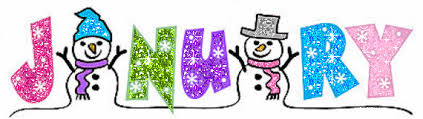 www.ozaukeechildcarepreschool.comWe would like to send out a HUGE thank you to all of our parents who’ve made the holidays so special for us! The gifts you so generously brought in for the classrooms have brought so much joy to the children. All the goodies and treats you spoiled us with were greatly appreciated!  Your kindness has not gone unnoticed! Thank you all so much!In the event we have severe weather conditions, please watch the local news channels for information regarding the center’s closing. You may also call the center after 6:00am for an updated voicemail message indicating any closure.  Also, we ask that you do not leave your car running while unattended in our parking lot. As nice as it is to get into a warm vehicle, it’s a safety concern for us.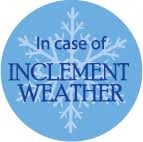 Monday, January 4th is the official move date for our three and two year old children. The staff has been working very hard to get the classrooms prepared and to ensure that there is a smooth transition for the children!Mark your calendars for our monthly pajama daywhich is Friday, January 15th!As indicated on our holiday closure list, Monday, January 18th OCC will be closed to all our families. This day is being utilized for Staff Professional Development to ensure our staff complete continuing education training which is a requirement of the state of Wisconsin for all early childhood educators.Welcome new children!!Kaylee starting in the Older 2’s RoomElaina starting in the Infants RoomAddison starting in the Infant Room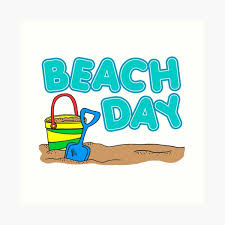 On Wednesday, January 20th we will be having our Annual Beach Day!! Send your child to school with their swimsuits and beach towels packed! We will turn up the heat while each of the classrooms has lots of beach day activities!January Birthdays!!2nd - Caleb O. turns 56th - Luther B. turns 48th - Liliana A. turns 410th - Faith D. turns 113th - Deacon R. turns 117th - Frankie T. turns 318th - Allison D. turns 321st - Jack N. turns 1As we continue our COVID19 policies into the new year, we would like to remind you of a few of them. Please use the provided hand sanitizer upon entering the facility. Please do not enter the classroom during pick-up or drop-off. Keep your time inside the center to a minimum. Do not send your child to the center if they have symptoms or if someone in the household is awaiting test results.Thank you to all our families who’s helped us to successfully make it through 2020. Here’s to a happy, healthy 2021!  Cheers!!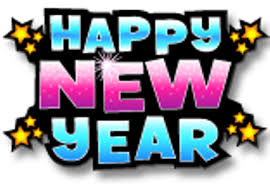 